Об установлении нормативов потребления тепловой энергии на отопление жилых помещений в жилых домах, не оборудованных приборами группового учета тепловой энергииНа основании  Положения о порядке расчетов и внесения платы за коммунальные услуги и платы за пользование жилыми помещениями государственного фонда, утвержденного постановлением Совета Министров Республики Беларусь от 12 июня . № 571, постановления Министерства жилищно-коммунального хозяйства Республики Беларусь от 1 августа . №19 «Об утверждении Инструкции о порядке расчета и установления средних нормативов потребления тепловой энергии на отопление 1 кв. метра общей площади жилого помещения и подогрев  воды и нормативов фактического потребления тепловой энергии на отопление  общей площади жилого помещения и подогрев 1 куб. метра воды» Кировский районный исполнительный комитет РЕШИЛ: 1. Установить Кировскому унитарному коммунальному предприятию «Жилкомхоз»:1.1. нормативы фактического потребления тепловой энергии на отопление 1 квадратного метра общей площади жилых помещений в жилых домах, не оборудованных приборами группового учета тепловой энергии, для проведения перерасчета платы населению, проживающему в таких домах на территории города Кировска и Кировского района, за отопительный период 2017/2018 года согласно приложению 1;1.2. средние нормативы потребления тепловой энергии на отопление 1 квадратного метра общей площади жилых помещений в жилых домах, не оборудованных приборами группового учета тепловой энергии, для начисления  платы за отопление населению, проживающему в таких домах на территории  города Кировска и Кировского района на отопительный период 2018/2019 года согласно приложению 2.2. Настоящее решение вступает в силу после его официального опубликования.Председатель	А.М.БутаревУправляющий делами	Е.А.СакадынецПриложение 1к решениюКировского районногоисполнительного комитета28.09.2018 №15-39Нормативы фактического потребления тепловой энергии на отопление 1 квадратного метра общей площади жилых помещений в жилых домах, не оборудованных приборами группового учета тепловой энергии, для проведения перерасчета платы населению, проживающему в таких домах на территории города Кировска и Кировского района, за отопительный период 2017/2018 годаПриложение 2к решениюКировского районногоисполнительного комитета28.09.2018 №15-39 Средние нормативы потребления тепловой энергии на отопление      1 квадратного метра общей площади жилых помещений в жилых домах, не оборудованных приборами группового учета тепловой энергии, для начисления  платы за отопление населению, проживающему в таких домах на территории  города Кировска и Кировского района на отопительный период 2018/2019 года 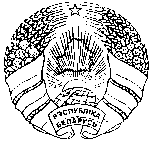 МАГІЛЁЎСКІ АБЛАСНЫВЫКАНАЎЧЫ КАМІТЭТМОГИЛЕВСКИЙ ОБЛАСТНОЙ ИСПОЛНИТЕЛЬНЫЙ КОМИТЕТКІРАЎСКІ РАЁННЫВЫКАНАЎЧЫ КАМІТЭТКИРОВСКИЙ РАЙОННЫЙ ИСПОЛНИТЕЛЬНЫЙ КОМИТЕТРАШЭННЕРЕШЕНИЕ28 сентября 2018 г. №15-39 г. Кіраўскг.КировскРасчетный периодГруппы жилых домовНормативы  фактического потребления тепловой энергии на отопление 1 квадратного метра общей площади, гигакалорийОктябрь 2017 года1- 4-квартирные жилые дома0,0152Октябрь 2017 года6-8-квартирные жилые дома0,0138Октябрь 2017 года12-14-квартирныежилые дома0,0118Октябрь 2017 года16- квартирные жилые дома0,0161Октябрь 2017 года18-24- квартирные жилые дома0,0140Октябрь 2017 года30-40-квартирные жилые дома0,0137Октябрь 2017 года60 – квартирные жилые дома0,0100Октябрь 2017 года70- квартирные жилые дома0,0100Октябрь 2017 года Жилые дома в деревне Шалаевка-Ноябрь 2017 года1- 4-квартирные жилые дома0,0206Ноябрь 2017 года6-8-квартирные жилые дома0,0232Ноябрь 2017 года12-14-квартирныежилые дома0,0213Ноябрь 2017 года16- квартирные жилые дома0,0230Ноябрь 2017 года18-24-квартирные жилые дома0,0201Ноябрь 2017 года30-40-квартирные жилые дома0,0143Ноябрь 2017 года60 – квартирные жилые дома0,0116Ноябрь 2017 года70- квартирные жилые дома0,0157Ноябрь 2017 годаЖилые дома в деревне Шалаевка-Декабрь 2017 года1-4-квартирные жилые дома0,0283Декабрь 2017 года6-8- квартирные жилые дома0,0296Декабрь 2017 года12-14-квартирныежилые дома0,0252Декабрь 2017 года16 -квартирные жилые дома0,0276Декабрь 2017 года18-24-квартирные жилые дома0,0228Декабрь 2017 года30-40-квартирные жилые дома0,0177Декабрь 2017 года60 – квартирные жилые дома0,0155Декабрь 2017 года70– квартирные жилые дома0,0202Декабрь 2017 годаЖилые дома в деревне Шалаевка0,0258Январь 2018 года1- 4 -квартирные жилые дома0,0397Январь 2018 года6-8- квартирные жилые дома0,0317Январь 2018 года12-14квартирныежилые дома0,0299Январь 2018 года16- квартирные жилые дома0,0303Январь 2018 года18- 24 квартирные жилые дома0,0279Январь 2018 года30-40 квартирные жилые дома0,019760 – квартирные жилые дома0,016370 –квартирные жилые дома0,0213Жилые дома в деревне Шалаевка0,0337Февраль 2018 года1- 4 квартирные жилые дома              0,0449Февраль 2018 года6-8 -квартирные жилые дома0,0325Февраль 2018 года12-14-квартирныежилые дома0,0291Февраль 2018 года16- квартирные жилые дома0,0312Февраль 2018 года18- 24 квартирные жилые дома0,0285Февраль 2018 года30-40- квартирные жилые дома0,0188Февраль 2018 года60 – квартирные жилые дома0,0163Февраль 2018 года70 –квартирные жилые дома0,0217Февраль 2018 годаЖилые дома в деревне Шалаевка0,0337Март 2018 года1- 4 квартирные жилые дома              0,0370Март 2018 года6-8 квартирные жилые дома0,0312Март 2018 года12-14квартирныежилые дома0,0279Март 2018 года16- квартирные жилые дома0,0293Март 2018 года18- 24 квартирные жилые дома0,0252Март 2018 года30-40- квартирные жилые дома0,0181Март 2018 года60– квартирные жилые дома0,0161Март 2018 года70 - квартирные жилые дома0,0215Март 2018 годаЖилые дома в деревне Шалаевка0,0371Апрель 2018 года11- 4- квартирные жилые дома              0,0066Апрель 2018 года6- 8-квартирные жилые дома0,0073Апрель 2018 года12-14-квартирныежилые дома0,0065Апрель 2018 года16 - квартирные жилые дома0,0062Апрель 2018 года18-24 -квартирные жилые дома0,0066Апрель 2018 года30-40- квартирные жилые дома0,0054Апрель 2018 года60–квартирные жилые дома0,0041Апрель 2018 года70–квартирные жилые дома0,0063Апрель 2018 годаЖилые дома в деревне Шалаевка0,0079          Группы  жилых домовСредние нормативы потребления тепловой энергии на отопление 1 квадратного метра общей площади, гигакалорий1-4 -квартирные жилые дома0,03206–8 -квартирные жилые дома0,028212-14-квартирныежилые дома0,025316- квартирные жилые дома0,027318-24-квартирные жилые дома0,024230-40- квартирные жилые дома0,018060 – квартирные жилые дома0,015070- квартирные жилые дома0,0195 Жилые дома в деревне Шалаевка0,0320